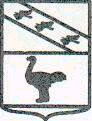 АДМИНИСТРАЦИЯ ГОРОДА ЛЬГОВА КУРСКОЙ ОБЛАСТИ ПОСТАНОВЛЕНИЕот 24 сентября 2021 г. № 1132О внесении изменений в постановление Администрации города Льгова Курской области от 11.04.2013 №610 «Об утверждении Порядка предоставления сведений о расходах муниципальных служащих администрации города Льгова Курской области, их супруги (супруга) и несовершеннолетних детей» (с изменениями, внесенными постановлением от 19.02.2015 №245)  Рассмотрев протест Льговской межрайонной прокуратуры на постановление Администрации города Льгова Курской области от 11.04.2013 №610 «Об утверждении Порядка предоставления сведений о расходах муниципальных служащих администрации города Льгова Курской области, их супруги (супруга) и несовершеннолетних детей» (с изменениями, внесенными постановлением от19.02.2015 №245)  Администрация города Льгова Курской области постановляет:	1. Внести следующие  изменения в Порядок предоставления сведений о расходах муниципальных служащих администрации города Льгова Курской области, их супруги (супруга) и несовершеннолетних детей:пункты 1.2,  4-29 – исключить;пункт 3 изложить в следующей редакции:«3.  Муниципальные служащие обязаны ежегодно в сроки, установленные для представления сведений о доходах и обязательствах имущественного характера, предоставлять сведения о своих расходах, а также о расходах своих супруги ( супруга) и несовершеннолетних детей по каждой сделке по приобретению земельного участка, другого объекта недвижимости, транспортного средства, ценных бумаг, акций (долей участия, паев в уставных (складочных) капиталах организаций), цифровых финансовых активов, цифровой валюты, совершенной им, его супругой ( супругом) и (или) несовершеннолетними детьми в течение календарного года, предшествующего году представления сведений ( далее – отчетный период), если общая сумма таких сделок превышает общий доход данного лица и его супруги (супруга) за три последних года, предшествующих отчетному периоду, и об источниках получения средств , за счет которых совершены эти сделки.          2. Постановление вступает в силу со дня опубликования в установленном порядке.  Глава города Льгова                                                                    А.С.Клемешов